             N         JOYAS DE EUROPA CENTRAL 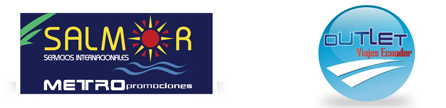 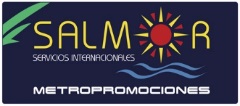 VIENA-BERLIN 9 DIAS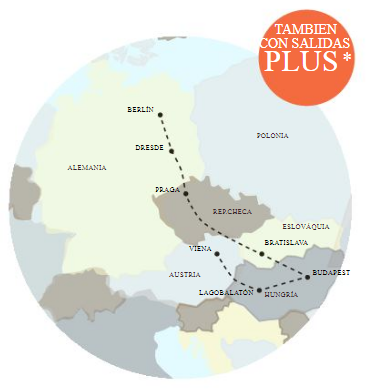 INCLUYE:Traslados de llegada y de salidaAlojamiento según itinerarioDesayuno diario Servicio de maleteros en los hoteles (1 pieza por persona)Compañía del guía Abreu bilingüe (español y portugués) durante todo el circuitoITINERARIO:DÍA 1 – LLEGADA A VIENALlegada al aeropuerto de Viena, recepción y traslado al hotel. Alojamiento. Tiempo para los primeros contactos con la capital de la música. Alojamiento DÍA 2 – VIENADesayuno y salida para la visita guiada de Viena. Recorreremos la Ringstrasse, avenida circular que rodea el casco histórico, destacando: la Opera, el Palacio Imperial, el Parlamento, el Ayuntamiento y la Iglesia Votiva y visita de los jardines del Palacio de Belvedere. Tarde libre para actividades a gusto personal. Esta noche sugerimos asistir a un concierto de valses con bebida incluida (opcional). AlojamientoDÍA 3 – VIENA - LAGO BALATÓN - BUDAPESTTras el desayuno empezaremos nuestro viaje para Hungría, con destino al Lago Balatón, el más grande de Europa Central y primer destino turístico en el país. Almuerzo incluido en la Península de Tihany, donde está la abadía del siglo XI (entrada). Por la tarde, continuación a Budapest, denominada “la Perla del Danubio”. Alojamiento.DÍA 5 – BUDAPEST - BRATISLAVA - PRAGATras el desayuno, viaje hacia Eslovaquia, con destino a Bratislava, su capital. Tiempo libre. Continuación hacia Praga, pasando al lado de Brno, ciudad cerca de la cual tuvo lugar la importante Batalla de Austerlitz, con victoria de Napoleón Bonaparte en el año de 1805. Alojamiento.DÍA 6 – PRAGADesayuno buffet. Visita a pie de esta encantadora ciudad. Empezaremos la visita en la colina del Castillo, admirando el Palacio Real y la Catedral. Bajando por callejuelas llegaremos a la Iglesia del Niño Jesús de Praga (entrada), Cruzaremos el Puente de Carlos IV sobre el río Moldava y terminamos nuestro paseo en la Plaza Vieja, donde admiraremos el célebre Reloj Astronómico. Alojamiento. Esta noche tendrá la posibilidad de asistir al famoso Teatro Negro, seguido de cena (opcional).DÍA 7 – PRAGA - DRESDE - BERLÍNTras el desayuno, saldremos hacia el norte, entrando en Alemania, con destino a Dresde, capital del Estado de Sajonia. Tiempo libre para comer y admirar los jardines del magnífico Palacio Zwinger y el famoso mural en porcelana de Meissen, “El Desfile de los Príncipes”. Por la tarde seguiremos viaje a Berlín, la cosmopolita capital alemana. Alojamiento.DÍA 8 – BERLÍNDesayuno buffet y salida para visitar la ciudad, con destaque para sus principales monumentos, avenidas y plazas, tales como: la Alexanderplatz y partes del famoso Muro de Berlín. Conoceremos las catedrales Protestante y Católica, la Isla de los Museos, con la Galería Nacional y el Museo de Pergamo, la avenida Unter den Linden, principal arteria de Berlín Oriental, al largo de la cual se encuentran imponentes edificios, como la Universidad Humboldt, el Teatro de la Opera, la Puerta de Brandeburgo y el Reichstag; la avenida Kurfurstendamm, en la parte occidental de la ciudad, centro de comercio y entretenimiento de Berlín. Resto del día libre para paseos a gusto personal. AlojamientoDÍA 9 - SALIDA DE BERLÍNTerminaremos nuestro circuito desayunando en el hotel. En hora previamente determinada, traslado al aeropuerto para formalidades de embarque. Regreso a su país. Fin del viaje.FECHAS DE SALIDA:*En esta fecha el itinerario tiene lugar en sentido inverso (empezando en Berlín)**Salida Plus incluye: 15 comidas en restaurantes, locales u hoteles (no incluye bebidas)Iluminaciones de BudapestCrucero por el DanubioLAND TOURPRECIO POR PERSONA EN USDHOTELES PREVISTOSOBSERVACIONESRESERVA POR COMPRA ANTICIPADAReserva Anticipada. Ahorre 3% por persona Si reserva y abona la totalidad del tour con más de 50 días antes de la salida del circuito, no aplica a grupos.  DESCUENTO 10% FAMILIAS DE 4 PERSONASFamilias numerosas de 4 personas tendrá un descuento del 10% en los precios publicados.DESCUENTO  MAYORES 65 AÑOS Mayores de 65 años con carnet tendrán un descuento del 5% en los precios publicados.Mayores de 65 años con carnet y siendo tercera persona tendrán un descuento del 10% en los precios publicados.DESCUENTO 5% TERCERA PERSONASi viajan 3 personas adultas juntas, compartiendo habitación, la tercera persona tiene un descuento del 5% sólo en los circuitos indicadosNIÑOS GRATIS HASTA 3 AÑOSMenores de 3 años, gratis sin derecho a ocupar asiento, asimismo compartiendo la habitación con 2 adultos, quienes deberán pagar directamente los gastos que estos niños originen.DESCUENTO DEL 50% NIÑOS DE 3 A 5 AÑOSLos niños con edades entre los 3 y los 7 años que compartan habitación con 2 adultos, gozarán de un descuento del  50%.DESCUENTO DEL 15% NIÑOS DE 6 A 12 AÑOSLos niños con edades entre los 6 y los 12 años que compartan habitación con 2 adultos, gozarán de un descuento del  15%.POLITICAS DE CANCELACIÓNEn todo momento el usuario o consumidor puede desistir de los servicios solicitados o contratados, teniendo derecho a la devolución de las cantidades que hubiera abonado, tanto si se trata del precio total, como del anticipo previsto anteriormente, pero deberá indemnizar a la Agencia por los conceptos que a continuación se indican: 1. Entre 30 y 21 días antes del inicio del circuito gastos de anulación 20%. 2. Entre 20 y 14 días antes del inicio del circuito gastos de anulación 40%.3. Entre 13 y 6 días antes del inicio del circuito gastos de anulación 50%.4. Entre 5 y  días antes del inicio del circuito gastos de anulación 100%.De no presentarse a la salida, el consumidor o usuario está obligado al pago del importe total del viaje, abonando, en su caso, las cantidades pendientes, salvo acuerdo de las partes en otro sentido. En caso de que alguno de los servicios contratados y anulados estuviera sujeto a condiciones económicas especiales de contratación, tales como flete de aviones, buques, tarifas especiales, etc., los gastos de anulación por desistimiento se establecerán de acuerdo con las condiciones acordadas por ambas partes. Para la realización del Viaje Combinado se precisa un mínimo de quince pasajeros. El circuito podrá salir sin guía acompañante, con un experto chofer conocedor de las rutas. En caso de no haberse obtenido este cupo, el viaje quedará automáticamente anulado, lo que será notificado por escrito al consumidor, con un mínimo de veinte días antes de la fecha de salida prevista, y sin que en este caso tenga derecho a indemnización algunaNotas importantes:Precios incluyen todos los impuestos (sujetos  a cambio y disponibilidad)No aplica para feriados largos, congresos y eventos especialesServicios en regular, a compartir con otras personas.Precios sujetos a variación sin previo aviso hasta el momento de la reserva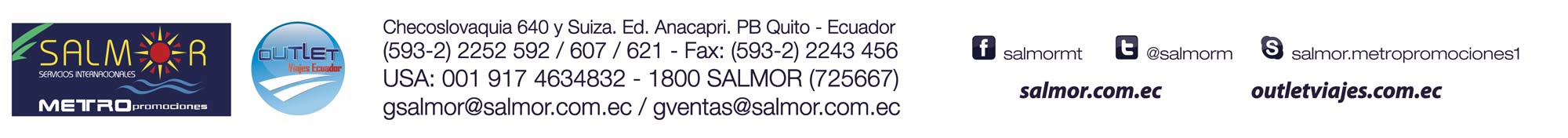 SALIDAS 2018SALIDAS 2019FEB: 10**FEB: 08MAR: 17MAR: 15 , 29ABR: 06, 20MAY: 04, 11, 18, 25JUN: 01, 15, 29JUL: 13AGO: 03, 10, 17, 31SEP: 07, 14, 21, 28OCT: 05, 12NOV: 30DIC: 30*SALIDA PLUS FEB 2018SENCILLADOBLE3ERA. PERSONAEFECTIVO1963,611570,561339,83TARJETA DE CREDITO2081,421664,801420,22SALIDA MAR, NOV, DIC 2018, FEB, MAR 2019SENCILLADOBLE3ERA. PERSONAEFECTIVO1439,551046,50894,38TARJETA DE CREDITO1525,921109,29948,04SALIDA ABR, MAY, JUN, AGO, OCT 2018SENCILLADOBLE3ERA. PERSONAEFECTIVO1526,891080,47923,25TARJETA DE CREDITO1618,511145,30978,65SALIDA JUL, SEP 2018SENCILLADOBLE3ERA. PERSONAEFECTIVO1580,271133,85968,62TARJETA DE CREDITO1675,081201,881026,74NOCHESCIUDADHOTELCATEGORIA2VIENACurtyard by Marriot Vienna Schoenbrunn O SIMILARPRIMERA1BUDAPESTNovotel Budapest City O SIMILARPRIMERA2PRAGANH Prague O SIMILARPRIMERA2BERLINBerlin, Berlin O SIMILARPRIMERA